Требования к будущей работеДолжность: Веб программист, верстальщик, it-специалист, специалист по разработке и оптимизации веб-сайтов
График работы: полный рабочий день, сменный график, удаленная работаПрофессиональная сфера: IT / Интернет / Телеком
- Поисковая оптимизация, SEO
- Программирование
- Верстка- ОптимизацияОпыт работы: 8 летОтрасль: IT / Интернет / Телеком
- IT-компания
- SEO-компания
- Web-студия
- Другое (Частные заказы, собственные проекты)


С 2008 года начал свою профессиональную деятельность в сфере разработки веб-сайтов. Создал более 50 сайтов, из них большинство "под ключ".
Разработал более 100 различных плагинов, модулей, отдельных элементов функционала как для CMS, так и с чистого листа.
Успешно продвинул более 15 интернет-сайтов в поисковых системах.
Успешно провел около десяти рекламных компаний (Яндекс Директ, Google Adwords).
Половину из выполненных заказов получил на freelance сайтах.
Прошел несколько тренингов и стажировку в веб-студиях по месту жительства. 
Участвовал в федеральном и местных конкурсах, имею множество наград.
Приобрел опыт общения с клиентами, коллегами и руководителями.
Профессиональные навыки:Знание языков программирования: Php (и обработчики, в т.ч. Smarty), Баз данных (Mysql, mysqli, postgreSql), Java, Javascript (и библиотеки, в т.ч. jQuery), Asp.Net и другие. 

Знание систем управления сайтами (внутреннее строение, подключаемые модули, верстка и настройка):
- Joomla‚ Wordpress‚ MODx, HotCMS‚ Drupal, UMI-Cms а так же многие самодельные CMS.Знание методологий разработки, управления проектами, таких как SCRUM, AGILE и пр.

Внутренняя и внешняя оптимизация сайтов, продвижение их в поисковых системах. 

Проведение рекламных компаний (Яндекс Директ, Google Adwords).
Подключение систем онлайн-оплаты.

Умение разобраться в чужом коде, новой среде работы.

Навыки системного администратора (настройка ПК, создание и администрирование локальных сетей), продвинутого пользователя ПК (знание ПО для работы с аудио, фото и видео).
Образование:Основное: среднее специальное
Воронежский электромеханический колледж, филиал МИИТ: (среднее специальное), Вычислительные машины, комплексы, системы и сети, с 2009  по 2013
Специальность: Специалист по компьютерным сетям
Официально работал по специальности лаборатном по месту обучения.
Повышение квалификации:Квалификация: Веб-программирование, верстка, веб-дизайн
Учебное заведение: SWS Studio
Год получения: 2011
Название курса (экзамена): Стажировка в веб-студии

Знание языков:Родной язык: русский
Английский: продвинутый

Дополнительная информация:Ключевые качества: ответственность
Гражданство: Россия
Семейное положение: холост
Дети: нет
Личный автомобиль: есть
Водительские права категории: B
Возможность командировок: есть
О себе:  Готов к переезду, обучению. Хочу заполучить должность, благодаря которой смогу руководить или принимать участие, как специалист, в действительно интересных проектах.
Личные качества: Я ответственно отношусь к работе, обращаю внимание на все детали, проявляю инициативу, быстро обучаюсь.Портфолио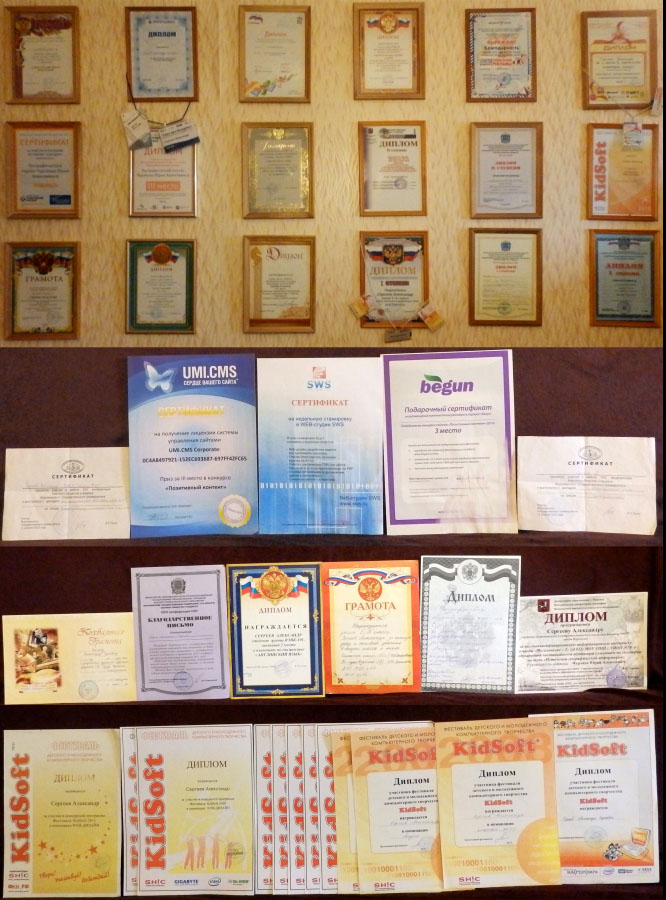 Портфолио на одном из сайтов: freelance.ru/forapСергеев Александр Сергеевич
Город: Москва
Пол: мужскойВозраст: 22 годаСайт: profprog.ruЭлектронная почта: profprogru@gmail.comSkype: programmer_alexanderТелефон: мобильный +7 (952) 5555212, +7 (925) 8548403 Сергеев Александр Сергеевич
Город: Москва
Пол: мужскойВозраст: 22 годаСайт: profprog.ruЭлектронная почта: profprogru@gmail.comSkype: programmer_alexanderТелефон: мобильный +7 (952) 5555212, +7 (925) 8548403 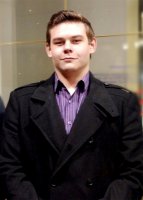 